Supplementary Figures: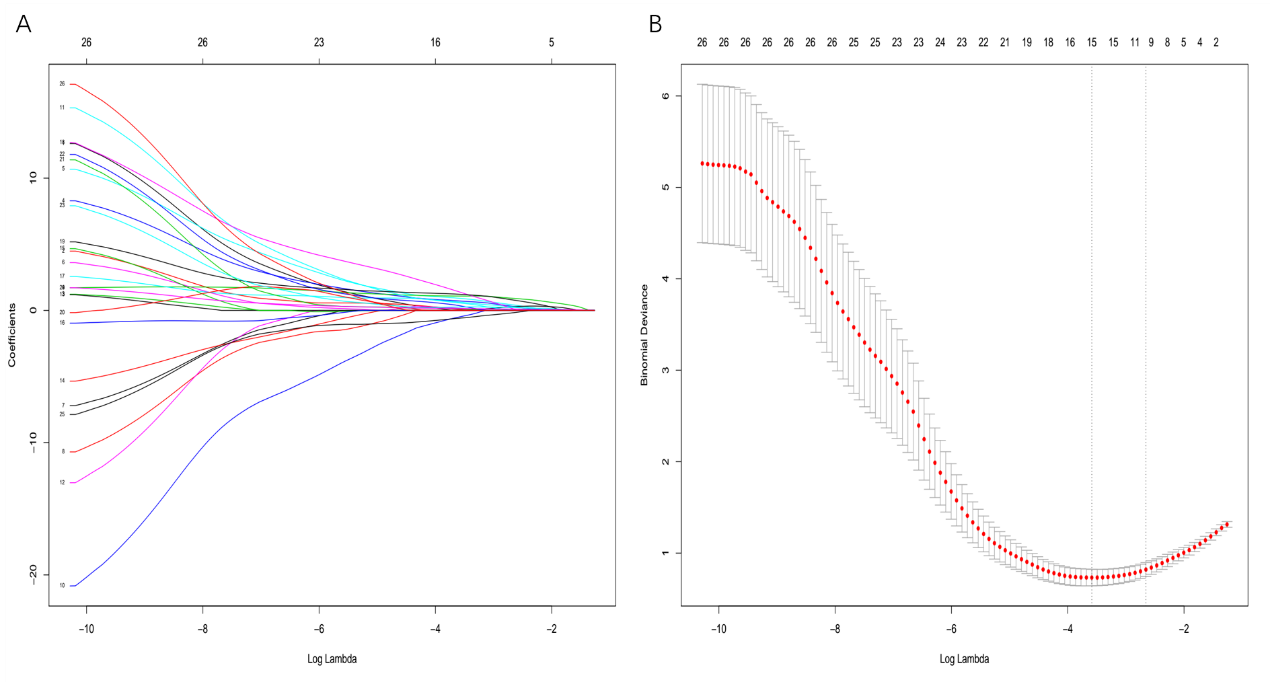 Supplementary Figure S1. Independent risk factors associated with disease severity (severe/critically ill) of COVID-19 were selected by LASSO regression analyses. (A) LASSO coefficient profiles and (B) Mean-Squared Error plot.Supplementary Tables:Table S1. Laboratory indices of severe and critically ill patients with COVID-19 on admission.Table S1. Laboratory indices of severe and critically ill patients with COVID-19 on admission.Table S1. Laboratory indices of severe and critically ill patients with COVID-19 on admission.Table S1. Laboratory indices of severe and critically ill patients with COVID-19 on admission.Table S1. Laboratory indices of severe and critically ill patients with COVID-19 on admission.Table S1. Laboratory indices of severe and critically ill patients with COVID-19 on admission.Table S1. Laboratory indices of severe and critically ill patients with COVID-19 on admission.Table S1. Laboratory indices of severe and critically ill patients with COVID-19 on admission.Laboratory IndicesNormal RangeDisease severityDisease severityDisease severityClinical outcomesClinical outcomesClinical outcomesLaboratory IndicesNormal RangeSevere (n=73)Critically ill (n=42)P valueSurvivors (n=93)Non-survivors (n=22)P valueLeukocytes, n (%)3.5-9.5 g/L0.000 ‡ *0.014 ‡ *＞9.5, n (%)8 (11%)22 (52.4%)19 (20.4%)11 (50%)＜3.5, n (%)9 (12.3%)4 (9.5%)10 (10.8%)3 (13.6%)Neutrophils,＞6.3, n (%)1.8-6.3 g/L12 (16.4%)27 (64.3%)0.000 § *24 (25.8%)15 (68.2%)0.000 § *Neutrophil percentage,＞75%, n (%)40-75%21 (28.8%)35 (83.3%)0.000 § *35 (37.6%)21 (95.5%)0.000 § *Lymphocytes,＜1.1, n (%)1.1-3.2 g/L34 (46.6%)36 (85.7%)0.000 § *48 (51.6%)22 (100%)0.000 § *Lymphocyte percentage,＜20%, n (%)20-50%33 (45.2%)35 (83.3%)0.000 § *48 (51.6%)20 (90.9%)0.001 § *Eosinophils,＜0.02, n (%)0.02-0.52 g/L16 (21.9%)21 (50%)0.002 § *23 (24.7%)14 (63.6%)0.000 § *Eosinophil percentage,＜0.4, n (%)0.4-8%14 (19.2%)32 (76.2%)0.000 § *28 (30.1%)18 (81.8%)0.000 § *Monocytes,＞0.6, n (%)0.1-0.6 g/L10 (13.7%)6 (14.3%)0.930 §15 (16.1%)1 (4.5%)0.285 ‡Monocyte percentage,＞10%, n (%)3-10%9 (12.3%)0 (0%)0.044 ‡ *9 (9.7%)0 (0%)0.281 ‡CRP,＞8, n (%)0-8 mg/L43 (58.9%)39 (92.9%)0.000 § *60 (64.5%)22 (100%)0.001 § *Procalcitonin, ≥0.05, n (%)<0.05 ng/ml41 (56.2%)39 (92.9%)0.000 § *58 (62.4%)22 (100%)0.001 § *Platelet count,＜125, n (%)125-350 g/L6 (8.2%)13 (31%)0.002 § *10 (10.8%)9 (40.9%)0.002 ‡ *D-dimer,＞0.5, n (%)0-0.5 ug/ml36 (49.3%)37 (88.1%)0.000 § *54 (58.1%)19 (86.4%)0.013 § *PT,＞16.0, n (%)11.0-16.0 s5 (6.8%)6 (14.3%)0.329 ‡6 (6.5%)5 (22.7%)0.053 ‡APTT,＞45.0, n (%)27.0-45.0 s8 (11%)10 (23.8%)0.068 §13 (14%)5 (22.7%)0.491 §AST,＞40, n (%)8-40 U/L16 (21.9%)25 (59.5%)0.000 § *24 (25.8%)17 (77.3%)0.000 § *ALT,＞40, n (%)5-40 U/L25 (34.2%)23 (54.8%)0.032 § *37 (39.8%)11 (50%)0.382 § Albumin,＜33, n (%)33-55 g/L34 (46.6%)29 (69%)0.020 § *48 (51.6%)15 (68.2%)0.160 § Lactate dehydrogenase,＞245, n (%)109-245 U/L26 (35.6%)38 (90.5%)0.000 § *43 (46.2%)21 (95.5%)0.000 § *Alkaline phosphatase,＞150, n (%)40-150 U/L0 (0%)3 (7.1%)0.088 ‡2 (2.2%)1 (4.5%)1.000 ‡Creatine kinase,＞194, n (%)24-194 U/L5 (6.8%)7 (16.7%)0.180 ‡6 (6.5%)6 (27.3%)0.013 ‡ *Creatinine,＞111, n (%)57-111 μmol/L8 (11%)7 (16.7%)0.382 §9 (9.7%)6 (27.3%)0.064 §Urea,＞8.2, n (%)2.9-8.2 mmol/L11 (15.1%)21 (50%)0.000 § *18 (19.4%)14 (63.6%)0.000 § *Total bilirubin,＞20, n (%)3.0-20 μmol/L2 (2.7%)13 (31%)0.000 § *7 (7.5%)8 (36.4%)0.001 ‡ *Troponin, ≥26.2, n (%)<26.2 ng/L6 (8.2%)14 (33.3%)0.001 § *6 (6.5%)14 (63.6%)0.000 ‡ *Abbreviations: NLR, Neutrophil-to-Lymphocyte Ratio; CRP, C-Reactive Protein; PT, Prothrombin Time; APTT, Activated Partial Thromboplastin Time; AST, Aspertate Aminotransferase; ALT, Alanine Aminotransferase. IQR, interquartile range; COVID-19, 2019 novel coronavirus disease. †: Mann-Whitey U test; §: Chi-squared test; ‡: Fisher's Exact Test. *: P < 0.05.Abbreviations: NLR, Neutrophil-to-Lymphocyte Ratio; CRP, C-Reactive Protein; PT, Prothrombin Time; APTT, Activated Partial Thromboplastin Time; AST, Aspertate Aminotransferase; ALT, Alanine Aminotransferase. IQR, interquartile range; COVID-19, 2019 novel coronavirus disease. †: Mann-Whitey U test; §: Chi-squared test; ‡: Fisher's Exact Test. *: P < 0.05.Abbreviations: NLR, Neutrophil-to-Lymphocyte Ratio; CRP, C-Reactive Protein; PT, Prothrombin Time; APTT, Activated Partial Thromboplastin Time; AST, Aspertate Aminotransferase; ALT, Alanine Aminotransferase. IQR, interquartile range; COVID-19, 2019 novel coronavirus disease. †: Mann-Whitey U test; §: Chi-squared test; ‡: Fisher's Exact Test. *: P < 0.05.Abbreviations: NLR, Neutrophil-to-Lymphocyte Ratio; CRP, C-Reactive Protein; PT, Prothrombin Time; APTT, Activated Partial Thromboplastin Time; AST, Aspertate Aminotransferase; ALT, Alanine Aminotransferase. IQR, interquartile range; COVID-19, 2019 novel coronavirus disease. †: Mann-Whitey U test; §: Chi-squared test; ‡: Fisher's Exact Test. *: P < 0.05.Abbreviations: NLR, Neutrophil-to-Lymphocyte Ratio; CRP, C-Reactive Protein; PT, Prothrombin Time; APTT, Activated Partial Thromboplastin Time; AST, Aspertate Aminotransferase; ALT, Alanine Aminotransferase. IQR, interquartile range; COVID-19, 2019 novel coronavirus disease. †: Mann-Whitey U test; §: Chi-squared test; ‡: Fisher's Exact Test. *: P < 0.05.Abbreviations: NLR, Neutrophil-to-Lymphocyte Ratio; CRP, C-Reactive Protein; PT, Prothrombin Time; APTT, Activated Partial Thromboplastin Time; AST, Aspertate Aminotransferase; ALT, Alanine Aminotransferase. IQR, interquartile range; COVID-19, 2019 novel coronavirus disease. †: Mann-Whitey U test; §: Chi-squared test; ‡: Fisher's Exact Test. *: P < 0.05.Abbreviations: NLR, Neutrophil-to-Lymphocyte Ratio; CRP, C-Reactive Protein; PT, Prothrombin Time; APTT, Activated Partial Thromboplastin Time; AST, Aspertate Aminotransferase; ALT, Alanine Aminotransferase. IQR, interquartile range; COVID-19, 2019 novel coronavirus disease. †: Mann-Whitey U test; §: Chi-squared test; ‡: Fisher's Exact Test. *: P < 0.05.Abbreviations: NLR, Neutrophil-to-Lymphocyte Ratio; CRP, C-Reactive Protein; PT, Prothrombin Time; APTT, Activated Partial Thromboplastin Time; AST, Aspertate Aminotransferase; ALT, Alanine Aminotransferase. IQR, interquartile range; COVID-19, 2019 novel coronavirus disease. †: Mann-Whitey U test; §: Chi-squared test; ‡: Fisher's Exact Test. *: P < 0.05.Table S2. Clinical characteristics of critically ill patients with COVID-19 on admission.Table S2. Clinical characteristics of critically ill patients with COVID-19 on admission.Table S2. Clinical characteristics of critically ill patients with COVID-19 on admission.Table S2. Clinical characteristics of critically ill patients with COVID-19 on admission.Clinical CharacteristicsCritically ill patientsCritically ill patientsP valueClinical CharacteristicsSurvivors (n=20)Non-survivors (n=22)P valueAge, Median (IQR), y66 (57-70)63 (60-71)0.840 † Age, n (%)0.592 § ≤606 (30%)5 (22.7%)＞6014 (70%)17 (77.3%)Men, n (%)14 (70%)7 (31.8%)0.013 § *Symptoms, n (%)Fever13 (65%)19 (86.4%)0.207 ‡Dry cough20 (100%)19 (86.4%)0.265 ‡Dyspnea14 (70%)19 (86.4%)0.361 ‡Expectoration9 (45%)6 (27.3%)0.231 §Myalgia/Fatigue5 (25%)7 (31.8%)0.625 §Diarrhea1 (5%)4 (18.2%)0.401 ‡Dizziness/Headache2 (10%)2 (9.1%)1.000 ‡Comorbidities, n (%)Hypertension10 (50%)10 (45.5%)0.768 §Diabetes3 (15%)6 (27.3%)0.554 ‡Chronic respiratory diseases5 (25%)0 (0%)0.043 ‡ *Malignancy0 (0%)3 (13.6%)0.265 ‡Chronic kidney disease1 (5%)1 (4.5%)1.000 ‡Chronic liver disease3 (15%)1 (4.5%)0.531 ‡Coexisted comorbidities, n (%)Treatment, n (%)Antiviral therapy19 (95%)18 (81.8%)0.401 ‡Antibacterial19 (95%)20 (90.9%)1.000 ‡Glucocorticoid therapy15 (75%)16 (72.7%)0.867 §Immunoabsorption1 (5%)3 (13.6%)0.670 ‡Oxygen support, n (%)0.850 ‡High ﬂow nasal cannula7 (35%)9 (40.9%)Noninvasive ventilation9 (45%)8 (36.4%)Invasive mechanical ventilation4 (20%)5 (22.7%)Time from illness onset to hospital admission, Median (IQR), day16 (13-26)10 (8-14)0.004 † * Hospital stay, Median (IQR), day42 (28-52)7 (3-15)0.000 † * Survival time, Median (IQR), day62 (49-62)7 (3-15)0.000 † * Abbreviations: IQR, interquartile range; NA, not applicable; COVID-19, 2019 novel coronavirus disease. †: Mann-Whitey U test; §: Chi-squared test; ‡: Fisher's Exact Test. *: P＜0.05.Abbreviations: IQR, interquartile range; NA, not applicable; COVID-19, 2019 novel coronavirus disease. †: Mann-Whitey U test; §: Chi-squared test; ‡: Fisher's Exact Test. *: P＜0.05.Abbreviations: IQR, interquartile range; NA, not applicable; COVID-19, 2019 novel coronavirus disease. †: Mann-Whitey U test; §: Chi-squared test; ‡: Fisher's Exact Test. *: P＜0.05.Abbreviations: IQR, interquartile range; NA, not applicable; COVID-19, 2019 novel coronavirus disease. †: Mann-Whitey U test; §: Chi-squared test; ‡: Fisher's Exact Test. *: P＜0.05.Table S3. Laboratory indices of critically ill patients with COVID-19 on admission.Table S3. Laboratory indices of critically ill patients with COVID-19 on admission.Table S3. Laboratory indices of critically ill patients with COVID-19 on admission.Table S3. Laboratory indices of critically ill patients with COVID-19 on admission.Table S3. Laboratory indices of critically ill patients with COVID-19 on admission.Laboratory IndicesNormal RangeCritically ill patientsCritically ill patientsP valueLaboratory IndicesNormal RangeSurvivors (n=20)Non-survivors (n=22)P valueLeukocytes, Median (IQR)3.5-9.5 g/L10.8 (5.1-13.0)9.7 (6.3-13.0)0.880 †Leukocytes, n (%)0.622 ‡＞9.5, n (%)11 (55%)11 (50%)＜3.5, n (%)1 (5%)3 (13.6%)Neutrophils, Median (IQR)1.8-6.3 g/L8.8 (3.6-11.4)8.7 (5.2-12.4)0.782 †＞6.3, n (%)12 (60%)15 (68.2%)0.580 §Neutrophil percentage, Median (IQR)40-75%82.1 (70.8-89.9)90.4 (84.8-93.5)0.006 † *＞75%, n (%)14 (70%)21 (95.5%)0.072 §Lymphocytes, Median (IQR)1.1-3.2 g/L0.9 (0.8-1.1)0.5 (0.3-0.7)0.000 † *＜1.1, n (%)14 (70%)22 (100%)0.020 ‡ *Lymphocyte percentage, Median (IQR)20-50%9.9 (6.3-19.5)5.2 (4.0-8.2)0.008 † *＜20%, n (%)15 (75%)20 (90.9%)0.333 ‡NLR, Median (IQR)8.3 (3.7-14.1)19.1 (10.6-26.8)0.003 † *Eosinophils, Median (IQR)0.02-0.52 g/L0.0 (0.0-0.1)0.0 (0.0-0.0)0.067 †＜0.02, n (%)7 (35%)14 (63.6%)0.064 §Eosinophil percentage, Median (IQR)0.4-8%0.3 (0.1-1.2)0.1 (0.0-0.3)0.047 † *＜0.4, n (%)14 (70%)18 (81.8%)0.592 ‡Monocytes, Median (IQR)0.1-0.6 g/L0.4 (0.3-0.7)0.3 (0.1-0.4)0.023 † *＞0.6, n (%)5 (25%)1 (4.5%)0.147 ‡Monocyte percentage, Median (IQR)3-10%5.9 (3.6-8.1)3.0 (1.9-4.6)0.001 † *＞10%, n (%)00NACRP, Median (IQR)0-8 mg/L31.9 (8.9-55.1)81.8 (32.5-117.7)0.006 † *＞8, n (%)17 (85%)22 (100%)0.199 ‡Procalcitonin, Median (IQR)<0.05 ng/ml0.1 (0.1-0.2)0.7 (0.1-1.4)0.000 † *≥0.05, n (%)17 (85%)22 (100%)0.199 ‡Platelet count, Median (IQR)125-350 g/L213.0 (139.5-286.5)158.5 (93.0-217.5)0.028 † *＜125, n (%)4 (20%)9 (40.9%)0.143 §D-dimer, Median (IQR)0-0.5 ug/ml3.6 (1.0-7.6)2.6 (1.0-8.3)0.970 †＞0.5, n (%)18 (90%)19 (86.4%)1.000 ‡PT, Median (IQR)11.0-16.0 s14.2 (12.6-14.7)13.9 (13.1-16.0)0.465 †＞16.0, n (%)1 (5%)5 (22.7%)0.231 ‡APTT, Median (IQR)27.0-45.0 s36.3 (34.1-45.2)37.8 (33.6-44.9)0.687 †＞45.0, n (%)5 (25%)5 (22.7%)1.000 ‡AST, Median (IQR)8-40 U/L32.5 (24.0-61.8)54.4 (40.8-75.0)0.084 †＞40, n (%)8 (40%)17 (77.3%)0.014 § *ALT, Median (IQR)5-40 U/L45.0 (23.5-107.5)39.0 (24.8-85.0)0.606 †＞40, n (%)12 (60%)11 (50%)0.516 §Albumin, Median (IQR)33-55 g/L28.4 (25.6-35.0)26.7 (24.5-34.0)0.537 †＜33, n (%)14 (70%)15 (68.2%)0.899 §Lactate dehydrogenase, Median (IQR)109-245 U/L349.0 (284.0-454.8)559.0 (430.8-838.5)0.004 † *＞245, n (%)17 (85%)21 (95.5%)0.531 ‡Alkaline phosphatase, Median (IQR)40-150 U/L73.0 (55.3-96.3)78.0 (54.3-108.8)0.870 †＞150, n (%)2 (10%)1 (4.5%)0.932 ‡Creatine kinase, Median (IQR)24-194 U/L57.0 (33.3-105.0)141.5 (92.3-268.8)0.000 † *＞194, n (%)1 (5%)6 (27.3%)0.129 ‡Creatinine, Median (IQR)57-111 μmol/L69.1 (63.6-74.9)89.4 (53.3-115.3)0.174 †＞111, n (%)1 (5%)6 (27.3%)0.129 ‡Urea, Median (IQR)2.9-8.2 mmol/L7.0 (5.2-9.3)10.9 (5.9-14.7)0.059 †＞8.2, n (%)7 (35%)14 (63.6%)0.064 §Total bilirubin, Median (IQR)3.0-20 μmol/L12.6 (10.3-20.3)13.5 (8.8-25.2)0.830 †＞20, n (%)5 (25%)8 (36.4%)0.426 §Troponin, Median (IQR)<26.2 ng/L7.1 (3.4-17.0)42.0 (19.7-189.5)0.000 † *≥26.2, n (%)0 (0%)14 (63.6%)0.001 § *Abbreviations: NLR, Neutrophil-to-Lymphocyte Ratio; CRP, C-Reactive Protein; PT, Prothrombin Time; APTT, Activated Partial Thromboplastin Time; AST, Aspertate Aminotransferase; ALT, Alanine Aminotransferase. IQR, interquartile range; COVID-19, 2019 novel coronavirus disease. †: Mann-Whitey U test; §: Chi-squared test; ‡: Fisher's Exact Test. *: P＜0.05.Abbreviations: NLR, Neutrophil-to-Lymphocyte Ratio; CRP, C-Reactive Protein; PT, Prothrombin Time; APTT, Activated Partial Thromboplastin Time; AST, Aspertate Aminotransferase; ALT, Alanine Aminotransferase. IQR, interquartile range; COVID-19, 2019 novel coronavirus disease. †: Mann-Whitey U test; §: Chi-squared test; ‡: Fisher's Exact Test. *: P＜0.05.Abbreviations: NLR, Neutrophil-to-Lymphocyte Ratio; CRP, C-Reactive Protein; PT, Prothrombin Time; APTT, Activated Partial Thromboplastin Time; AST, Aspertate Aminotransferase; ALT, Alanine Aminotransferase. IQR, interquartile range; COVID-19, 2019 novel coronavirus disease. †: Mann-Whitey U test; §: Chi-squared test; ‡: Fisher's Exact Test. *: P＜0.05.Abbreviations: NLR, Neutrophil-to-Lymphocyte Ratio; CRP, C-Reactive Protein; PT, Prothrombin Time; APTT, Activated Partial Thromboplastin Time; AST, Aspertate Aminotransferase; ALT, Alanine Aminotransferase. IQR, interquartile range; COVID-19, 2019 novel coronavirus disease. †: Mann-Whitey U test; §: Chi-squared test; ‡: Fisher's Exact Test. *: P＜0.05.Abbreviations: NLR, Neutrophil-to-Lymphocyte Ratio; CRP, C-Reactive Protein; PT, Prothrombin Time; APTT, Activated Partial Thromboplastin Time; AST, Aspertate Aminotransferase; ALT, Alanine Aminotransferase. IQR, interquartile range; COVID-19, 2019 novel coronavirus disease. †: Mann-Whitey U test; §: Chi-squared test; ‡: Fisher's Exact Test. *: P＜0.05.Table S4. Chest CT imaging characteristics of critically ill patients with COVID-19 on admission.Table S4. Chest CT imaging characteristics of critically ill patients with COVID-19 on admission.Table S4. Chest CT imaging characteristics of critically ill patients with COVID-19 on admission.Table S4. Chest CT imaging characteristics of critically ill patients with COVID-19 on admission.Imaging CharacteristicsCritically ill patientsCritically ill patientsP valueImaging CharacteristicsSurvivors (n=20)Non-survivors (n=22)P valueDistribution, n (%)0.808 ‡ Subpleural 3 (15%)5 (22.7%)Random0 (0%)0 (0%)Diffuse17 (85%)17 (77.3%)Attenuation, n (%)0.204 §GGO only7 (35%)12 (54.5%)Mixed GGO and consolidation13 (65%)10 (45.5%)GGO score, Median (IQR)5 (5-6)6 (5-6)0.194 †Total lung involvement score, Median (IQR) 15 (12-20)15 (11-20)0.411 †Lung involvement score in each lobe, Median (IQR) Right upper lobe3 (1-4)2 (2-4)0.586 †Right middle lobe2 (1-3)2 (2-3)0.371 †Right lower lobe5 (4-5)4 (3-5)0.284 †Left upper lobe3 (1-4)2 (1-3)0.202 †Left lower lobe5 (3-5)4 (3-5)0.054 †Reticulation, n (%)6 (30%)3 (13.6%)0.361 ‡ Crazy paving, n (%) 17 (85%)20 (90.9%)0.910 ‡ Pleural effusion, n (%)6 (30%)4 (18.2%)0.592 ‡ Abbreviation: GGO, ground-glass opacity; CT, computed tomography; IQR, interquartile range; COVID-19, 2019 novel coronavirus disease. †: Mann-Whitey U test; §: Chi-squared test; ‡: Fisher's Exact Test. Abbreviation: GGO, ground-glass opacity; CT, computed tomography; IQR, interquartile range; COVID-19, 2019 novel coronavirus disease. †: Mann-Whitey U test; §: Chi-squared test; ‡: Fisher's Exact Test. Abbreviation: GGO, ground-glass opacity; CT, computed tomography; IQR, interquartile range; COVID-19, 2019 novel coronavirus disease. †: Mann-Whitey U test; §: Chi-squared test; ‡: Fisher's Exact Test. Abbreviation: GGO, ground-glass opacity; CT, computed tomography; IQR, interquartile range; COVID-19, 2019 novel coronavirus disease. †: Mann-Whitey U test; §: Chi-squared test; ‡: Fisher's Exact Test. Table S5. Clinical characteristics and laboratory indices of severe and critically ill patients with COVID-19 on admission.Table S5. Clinical characteristics and laboratory indices of severe and critically ill patients with COVID-19 on admission.Table S5. Clinical characteristics and laboratory indices of severe and critically ill patients with COVID-19 on admission.Table S5. Clinical characteristics and laboratory indices of severe and critically ill patients with COVID-19 on admission.Clinical CharacteristicsCritically ill patientsCritically ill patientsCritically ill patientsClinical CharacteristicsFemale (n=21)Male (n=21)P valueAge, Median (IQR), y0.696 † Age, n (%)0.292 § ≤604 (19%)7 (33.3%)＞6017 (81%)14 (66.7%)Comorbidities, n (%)Hypertension10 (47.6%)10 (47.6%)1.000 §Diabetes5 (23.8%)4 (19%)1.000 ‡Chronic respiratory diseases1 (4.8%)4 (19%)0.341 ‡ Malignancy2 (9.5%)1 (4.8%)1.000 ‡Chronic kidney disease0 (0%)2 (9.5%)0.469 ‡Chronic liver disease1 (4.8%)3 (14.3%)0.599 ‡Coexisted comorbidities, n (%)12 (57.1%)15 (71.4%)0.334 §Treatment, n (%)Antiviral therapy16 (76.2%)21 (100%)0.057 ‡Antibacterial20 (95.2%)19 (90.5%)1.000 ‡Glucocorticoid therapy13 (61.9%)18 (85.7%)0.160 §Immunoabsorption3 (14.3%)1 (4.8%)0.599 ‡Oxygen inhalation, n (%)0.035 ‡ *High ﬂow nasal cannula4 (19%)12 (57.1%)Noninvasive ventilation11 (52.4%)6 (28.6%)Invasive mechanical ventilation6 (28.6%)3 (14.3%)Clinical outcomes, n (%)0.013 § *Survivors6 (28.6%)14 (66.7%)Non-survivors15 (71.4%)7 (33.3%)Abbreviations: IQR, interquartile range; NA, not applicable; COVID-19, 2019 novel coronavirus disease. †: Mann-Whitey U test; §: Chi-squared test; ‡: Fisher's Exact Test. *: P＜0.05.Abbreviations: IQR, interquartile range; NA, not applicable; COVID-19, 2019 novel coronavirus disease. †: Mann-Whitey U test; §: Chi-squared test; ‡: Fisher's Exact Test. *: P＜0.05.Abbreviations: IQR, interquartile range; NA, not applicable; COVID-19, 2019 novel coronavirus disease. †: Mann-Whitey U test; §: Chi-squared test; ‡: Fisher's Exact Test. *: P＜0.05.Abbreviations: IQR, interquartile range; NA, not applicable; COVID-19, 2019 novel coronavirus disease. †: Mann-Whitey U test; §: Chi-squared test; ‡: Fisher's Exact Test. *: P＜0.05.